 ЛАБОРАТОРНОЕ  ЗАНЯТИЕ №1Измерение сопротивления заземляющего устройства  электроустановки Домашнее задание: Оформить отчет согласно инструкционной карты.   2. Ответить на контрольные вопросы данной инструкции.  3. Подготовиться к защите лабораторного занятия №1.Литература:1. А.В. Илларионова, О.Г. Ройзен, А.А. Алексеев Безопасность работ при эксплуатации и ремонте оборудования устройств электроснабжения: учеб. пособие. – М.: ФГБУ ДПО «Учебно-методический центр по образованию на железнодорожном транспорте», 2017. – 210с., стр. 138-147 2. В.И. Кожунов. Устройство электрических подстанций: учеб. пособие. – М.:ФГБУ ДПО «Учебно-методический центр по образованию на железнодорожном транспорте», 201.-402с.Срок предоставления домашнего задания до 19.12.2020г.Информацию предоставить на электронную почту: GN-59@yandex.ruИНСТРУКЦИОННАЯ КАРТА ДЛЯ ВЫПОЛНЕНИЯ
ЛАБОРАТОРНОГО ЗАНЯТИЯ №1” Измерение сопротивления заземляющего устройства  электроустановки“Цель занятия: теоретически изучить принцип измерения сопротивления заземляющего устройства электроустановки. Краткие теоретические сведенияПроверка заземляющего устройства включает в себя: визуальный осмотр; проверку соответствия заземляющего устройства проекту и нормативной документации; измерение переходных сопротивлений соединений элементов заземляющего устройства; измерение комплексного сопротивления петли «фаза-нуль»; замер сопротивления контура заземления; вычисление приведенного сопротивления с учетом коэффициентов. Сопротивление контура заземления в силу физических и химических процессов подвержен сезонным изменениям. Для их учета вводят поправочные и сезонные коэффициенты. Если полученные данные с учётом не удовлетворяют требованиям нормативных документов, приходится устранять замечания и/или увеличивать количество электродов. По результатам измерений составляется технический отчёт по приёмо-сдаточным работам, который состоит из нескольких протоколов: визуального осмотра, проверки металлосвязи, измерения полного сопротивления цепи «фаза-нуль», сопротивления заземлителей и дефектной ведомости.В объем испытаний заземляющей сети входит проверка- правильности выполнения заземляющей проводки; состояния элементов заземляющего устройства; соответствия сечений заземляющих проводников ПУЭ; состояния пробивных предохранителей; наличия цепи между заземлителями и заземляемыми элементами. Последние два испытания проводят электрическими методами, а остальные - внешним осмотром.При проверке правильности выполнения заземляющих устройств устанавливают соответствие испытываемой сети требованиям ПУЭ и СНиП, данным проекта, ГОСТу, ПТЭ и ПТБ.              Проверка состояния элементов заземляющих устройств заключается в их внешнем осмотре и контроле надежности сварных соединений простукиванием молотком, а болтовых-осмотром и затягиванием гаек.Дальнейший процесс проверки заключается в следующем:- зачищаем до металлического блеска места присоединения прибора на магистрали заземления и на заземляемом объекте;- закрепляем токоведущий зажим и соединяем медным проводом с прибором;- выбираем места расположения вспомогательного заземлителя и потенциального электрода;- молотком забиваем вспомогательный заземлитель и зонд в твердый грунт;- собираем схему измерения, которая зависит от величины сопротивления контура заземления. Сопротивление контура определяется посредством измерения значения тока стекающего в землю через заземлитель и напряжения между ним и потенциальным электродом на различном удалении от заземлителя;- сравниваем измеренную величину сопротивления с нормами (гл.1.7. ПУЭ) и оформляем протоколы измерений. Для правильной оценки качества заземлителей их сопротивления измеряют в периоды наименьшей проводимости грунта - зимой и летом. Сопротивление заземляющих устройств, измеряют методом амперметра - вольтметра или переносными приборами МС-08, МС-07, М-416.Работа с измерителем заземления МС-08 Собирается схема согласно  рис. 1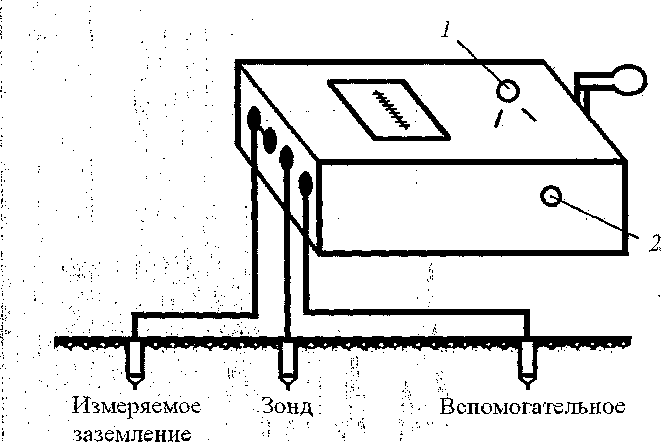                  Рис. 1 . Схема подключения прибора МС-08:                         1 – переключатель; 2 – реостатПеремычкой соединяются между собой зажимы «J1» и «E1» и присоединяются к измеряемому заземлению.Зажим «E2» присоединяется к зонду.Зажим «J2» -f к вспомогательному заземлению.       Переключатель 1 ставится в положение «Регулировка». Вращая ручку генератора по часовой стрелке со скоростью 120 об./мин, ручкой реостата 2  регулируется прибор, устанавливая стрелку прибора на красной отметке шкалы. Внимание! Нельзя вращать ручку генератора при установке переключателя 1 в положении «Регулировка» и отсоединенном в это время заземлителе и зонде.Переключатель 1 ставится в положение «Измерение  0,1». Вращая ручку генератора, по шкале прибора отсчитывается величина измеряемого заземления и умножается на 0,1.Сравниваем измеренную величину сопротивления с нормами (гл.1.7. ПУЭ).Цель занятия: теоретически изучить принцип измерения сопротивления заземляющего устройства электроустановки.Обеспеченность занятия: измерители МС-08, М-416.Вывод:Контрольные вопросы:1. На основании какого нормативного документа выбирают допустимое сопротивление заземляющего устройства?2. Как проверяют состояние элементов заземляющих устройств перед их испытанием?3. В чем заключается процесс проверки заземляющего устройства?4. В какие периоды года следует проводить замер сопротивления заземляющего устройства для большей точности?5. Какие меры электробезопасности необходимо соблюдать при работе с измерителем заземления МС-08?